Supplementary MaterialsA	Salinity and dissolved oxygen valency groupsTable A.1: Benthodemersal fish taxa were assigned to ecological valency groups based on their tolerance to salinity and dissolved oxygen. Tolerance range values were retrieved from a meta-analysis of fish environmental niches conducted over estuarine and coastal nurseries of the Bay of Biscay. Ecological valency groups were attributed to all fish species using a classification procedure based on three tolerance range categories (wide: eury-, medium: meso-, narrow: steno-) of salinity (-haline) and DO (-oxybiontic).B	Monthly variability in environmental conditions in the Loire estuary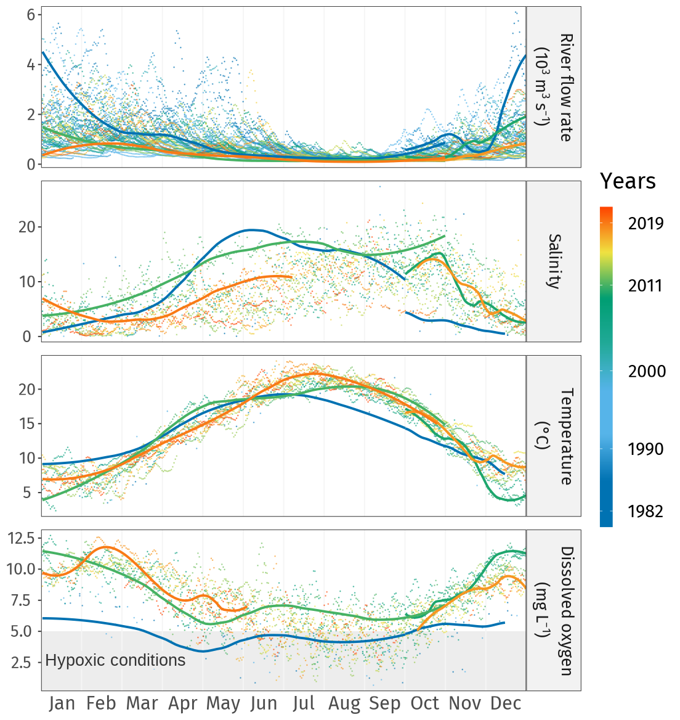 Figure B.1: Daily mean values of abiotic variables measured at Montjean-sur-Loire hydrologic station (flow rate) and Paimbœuf environmental monitoring station (salinity, temperature, and DO), presented with LoESS regression curves associated with the intra-annual surveys (1982, 2011, and 2019).C	Ecological trajectories and monthly composition of fish populations in the annual cycles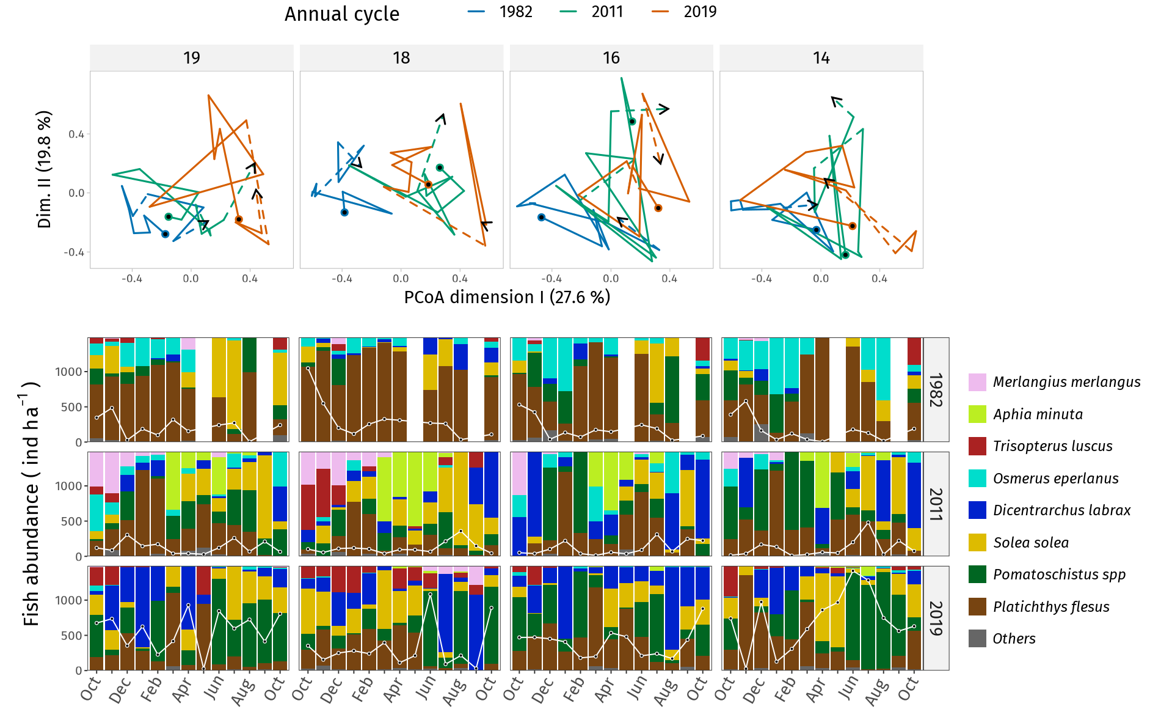 Figure C.1: Above: site-specific ecological trajectories across four sites (kilometer milestones) and over three annual cycles (1982, 2011, 2019). Below: monthly relative abundance data for fish taxa (each column totals 100%). Total fish abundance is superimposed as a white line with black dots associated with the ordinate axis values.D	Classification of inter-annual samples and species association with clusters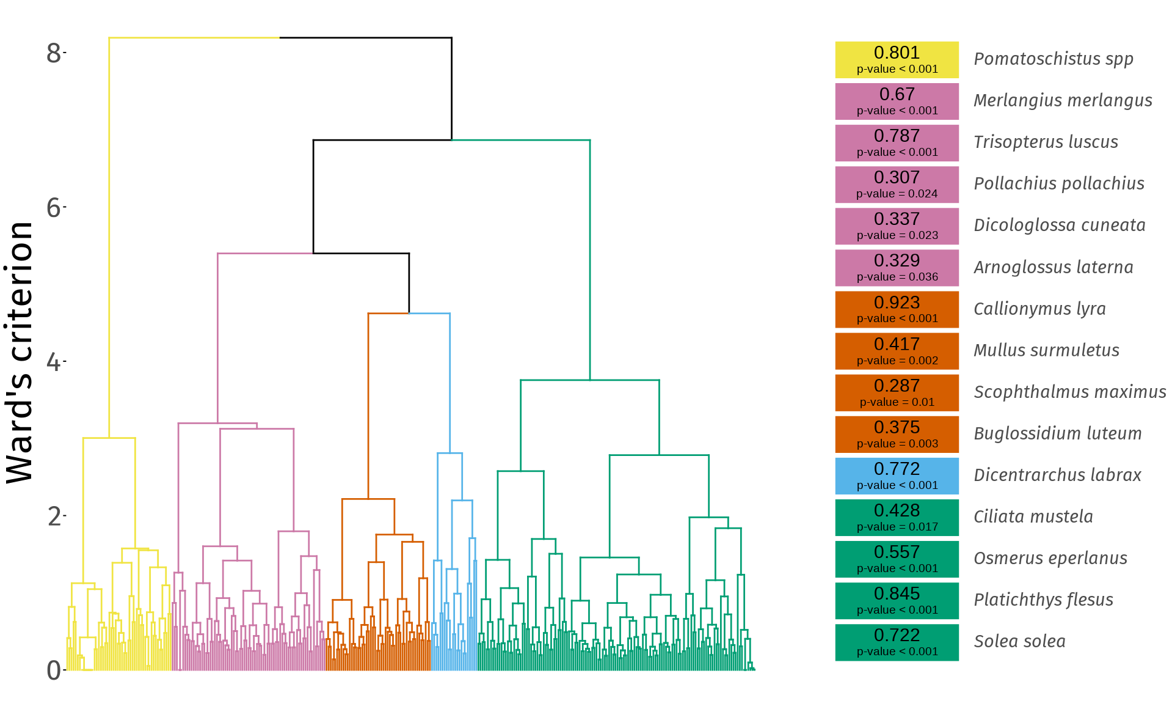 Figure D.1: Hierarchical clustering analysis (Ward’s method) of inter-annual samples identified five well-differentiated clusters of samples visible on the associated dendrogram. The Dufrêne-Legendre association index (IndVal) was computed for each taxon identified at the inter-annual scale and significant associations are presented in the rightmost part of the figure (Dufrêne & Legendre 1997).E	Partitioning of spatio-temporal variation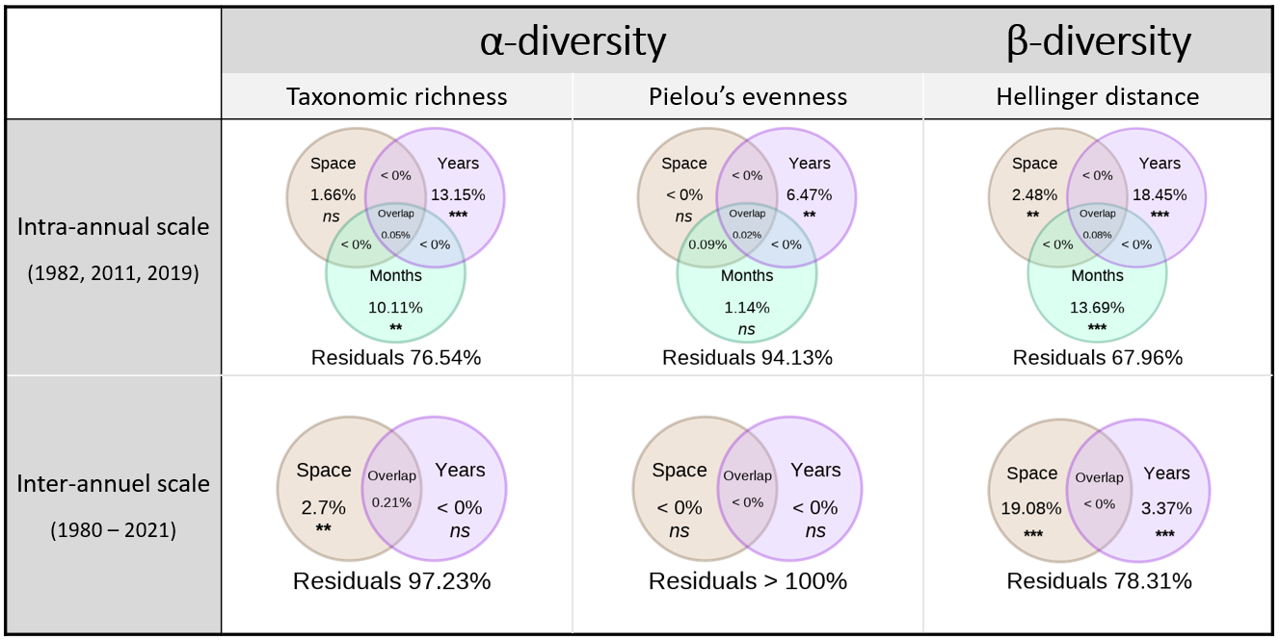 Figure E.1: Summary table of the partitioning of variability (Venn diagrams) in -diversity, -diversity, and dissimilarity among fish communities assessed at both intra-annual and inter-annual scales.F	Evolution of abundance of major fish taxa over fine and broad temporal scales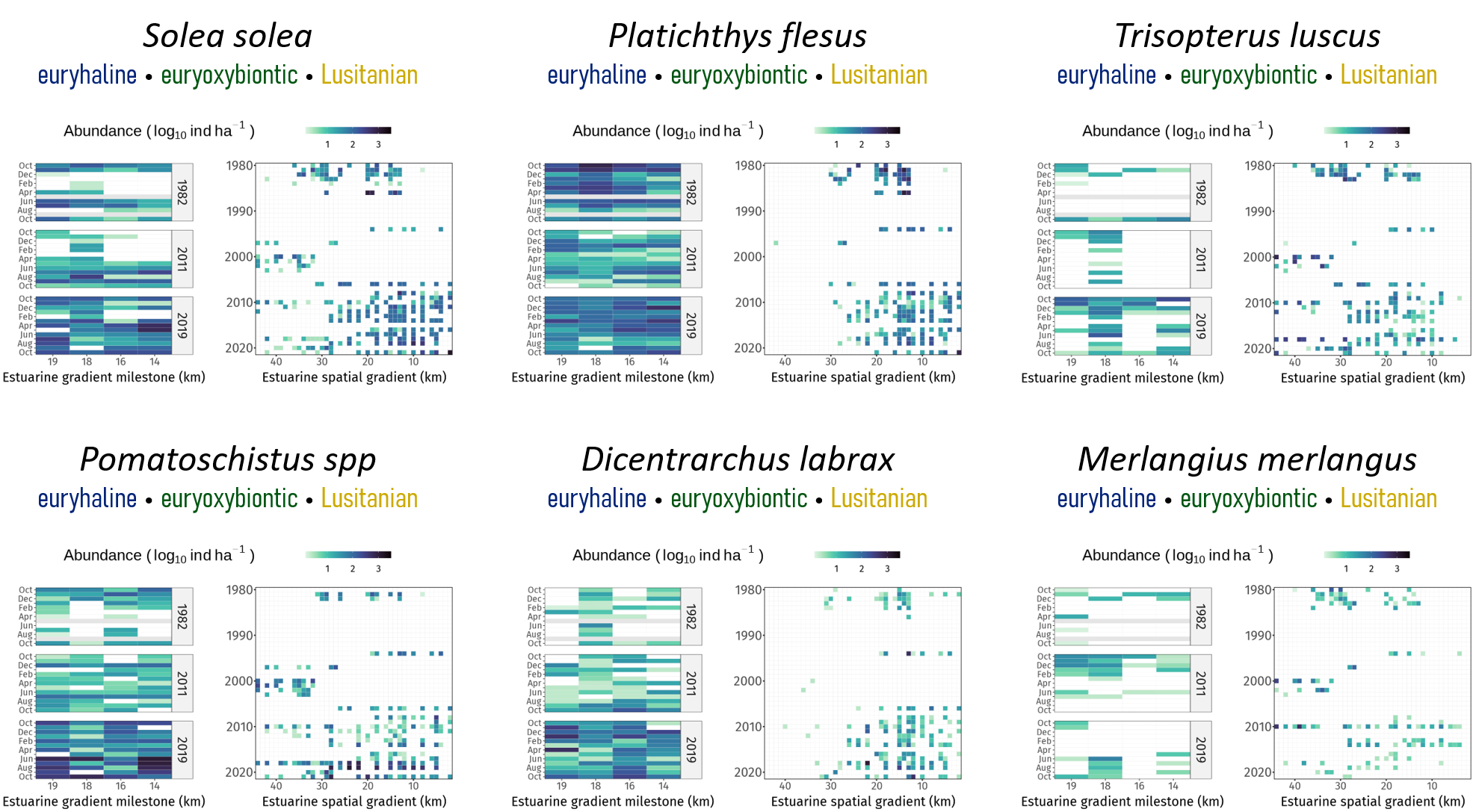 Figure F.1: Evolution of the abundance of major fish taxa over intra-annual (left grids) and inter-annual (right square-shaped grids) temporal scales.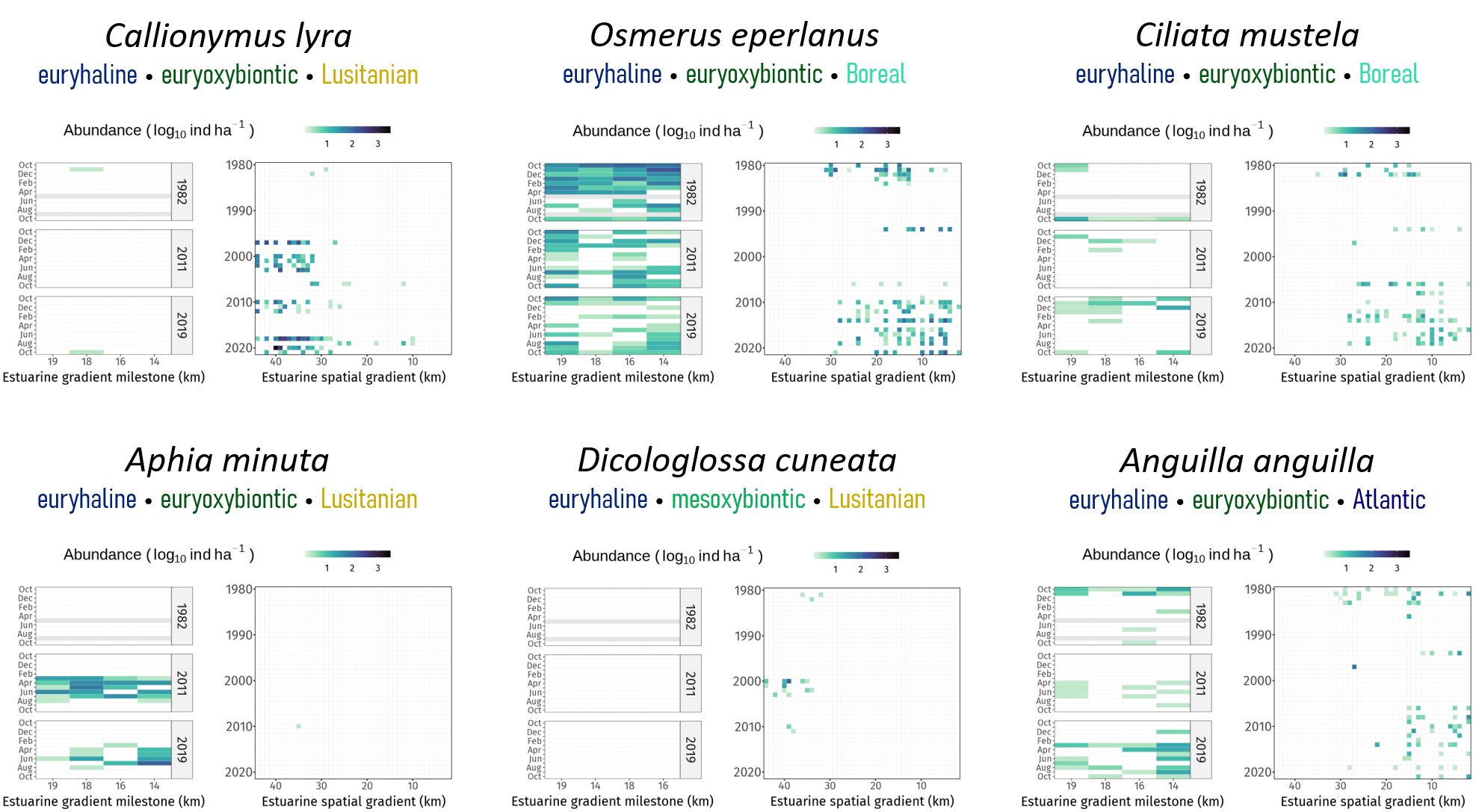 Figure F.1: Continued.TaxonSalinity
toleranceSalinity
valencyOxygen
toleranceOxygen
valencyAbramis brama0.996euryhaline0.935euryoxybionticAmmodytes tobianus0.995euryhaline0.929euryoxybionticAnguilla anguilla0.998euryhaline0.990euryoxybionticAphia minuta0.988euryhaline0.984euryoxybionticArnoglossus laterna0.927euryhaline0.921euryoxybionticBuglossidium luteum0.972euryhaline0.979euryoxybionticCallionymus lyra0.994euryhaline0.987euryoxybionticCallionymus reticulatus0.176stenohaline0.161stenoxybionticChelidonichthys lucerna0.984euryhaline0.978euryoxybionticChelon labrosus0.776euryhaline0.233stenoxybionticCiliata mustela0.991euryhaline0.976euryoxybionticConger conger0.755euryhaline0.985euryoxybionticCtenolabrus rupestris0.550mesohaline0.417mesoxybionticDicentrarchus labrax0.995euryhaline0.993euryoxybionticDicentrarchus punctatus0.596mesohaline0.906euryoxybionticDicologlossa cuneata0.892euryhaline0.561mesoxybionticEchiichthys vipera0.974euryhaline0.983euryoxybionticEutrigla gurnardus0.202stenohaline0.649mesoxybionticGobius niger0.999euryhaline0.987euryoxybionticHippocampus hippocampus0.936euryhaline0.988euryoxybionticHyperoplus lanceolatus0.987euryhaline0.943euryoxybionticLepadogaster candolii0.037stenohaline0.335stenoxybionticLimanda limanda0.858euryhaline0.637mesoxybionticMerlangius merlangus0.916euryhaline0.992euryoxybionticMerluccius merluccius0.273stenohaline0.517mesoxybionticMullus surmuletus0.916euryhaline0.972euryoxybionticOsmerus eperlanus0.997euryhaline0.980euryoxybionticPegusa lascaris0.830euryhaline0.429mesoxybionticPlatichthys flesus0.998euryhaline0.994euryoxybionticPleuronectes platessa0.997euryhaline0.994euryoxybionticPollachius pollachius0.739euryhaline0.990euryoxybionticPomatoschistus spp0.996euryhaline0.962euryoxybionticRaja undulata0.412mesohaline0.345stenoxybionticSander lucioperca0.995euryhaline0.925euryoxybionticScophthalmus maximus0.396mesohaline0.923euryoxybionticScophthalmus rhombus0.870euryhaline0.990euryoxybionticSilurus glanis0.581mesohaline0.345stenoxybionticSolea senegalensis0.971euryhaline0.686mesoxybionticSolea solea0.999euryhaline0.993euryoxybionticSparus aurata0.903euryhaline0.838euryoxybionticSpinachia spinachia0.820euryhaline0.978euryoxybionticSpondyliosoma cantharus0.485mesohaline0.983euryoxybionticSyngnathus acus0.988euryhaline0.986euryoxybionticSyngnathus rostellatus0.997euryhaline0.964euryoxybionticSyngnathus typhle0.956euryhaline0.496mesoxybionticTorpedo marmorata0.345mesohaline0.980euryoxybionticTrisopterus luscus0.846euryhaline0.989euryoxybionticTrisopterus minutus0.711mesohaline0.520mesoxybionticZeugopterus norvegicus0.129stenohaline0.384mesoxybiontic